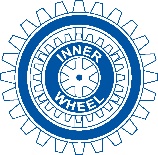 Linköping Inner Wheel Club				Månadsbrev nr 3 21-22President:     Gitte HellströmSekreterare: Margareta TaléusÅrets IW-president är Ebe MartinezHennes motto ärPink FirstKära IW-vännerDen 4/10 kom så äntligen Johannes Söderberg till ett IW-möte. Vi var 25 damer som lyssnade på honom. Han pratade över 2 ämnen som han kallade resor. Det första var loopen, exemplifierad av Josefs resa i Moseboken; Jonas resa i Jona 1; Rödluvans resa och Jesu resa. I alla fyra resorna börjar allt som vanligt – sen börjar jag skaka – jag faller/dödsfall – kris – vila/ ”död – upphämtning – ny orientering.Sens moral.  Vi behöver hjälp. Det är en konst att kunna ta emot hjälp.Får man misslyckas? Ja svarade vi unisont.Man ska ta livet på allvar men inte sig själv.Med utgångspunkt från dessa resor blev vi uppdelade i grupper med 3  varje. I dessa grupper diskuterade vi hur min resa varit och vilka loopar jag upplevt och hur jag kommit över dem. I min grupp blev det mycket personliga samtal om svåra saker som vi upplevt och överlevt. Jag tror att det gäller även de andra 7 grupperna.  Den andra resan kallades hemresa och exemplen var den förlorade sonen; Israels folks vandring från Egypten, Hans och Greta och min egen resa till och från ”hemma”.Samma gruppindelning som tidigare.  Diskussionsämnen  Hur blev min resa och vad är ett hem. Hur ser vi på den förlorade sonens hemkonst. Känner jag igen mönster i mitt eget liv?Slutsats; Berättelserna ger mig verktyg. Jag behöver inte ta mig i kragen. Jag kan få hjälp. Gitte tackade för en givande kväll.Det finns fortfarande medlemmar som inte betalt in årsavgiften Det har kommit in några svar om covidenkäten. Vi har svårigheter att hitta efterträdare till avgående president och sekreterare.Vi är välkomna till Lybeck och deras möte med titeln Bridging the Baltic Sea 20-22 maj 2022. Man får stå för kostnaden själv. Den 9-11 september 2022 är det European rally.i Berlin. Kontakta Gitte om du är intresserad av att åka så får du mer upplysningar.Vid nästa månadsmöte den 1/11 ska Gunilla Blomqvist och Lilian Bergholz informera om IW:s verksamhet. Vi hoppas också kunna välkomna 2 nya medlemmar.Mötet börjar 18.30. Obs tidpunkten. Anmälan sms till Gunhild Bjurman senast den 27/10. Tel:nr  0731806692. Obs ange både för-och efternamn.Decembermötet blir sedvanligt bokhandelsbesök. Vi startar med mat på Frimis kl. 17.00. Obs tidpunkten. 19.00 går vi till akademibokhandeln. Om du inte kan komma förrän kl.19.00 är du välkommen direkt till bokhandeln. Margareta Taleus’